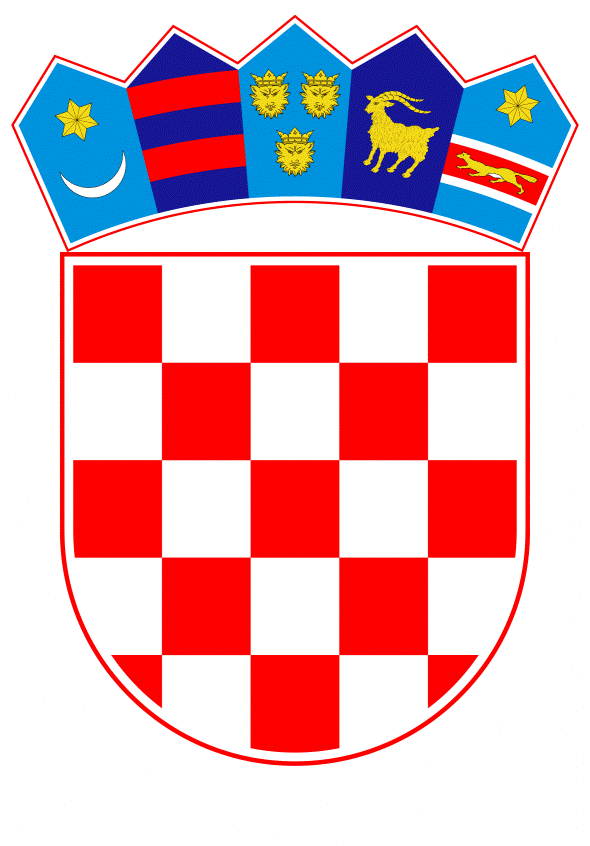 VLADA REPUBLIKE HRVATSKEZagreb, 24. kolovoza 2023._________________________________________________________________________________________________________________________________________________________________________________________________________________________________PrijedlogNa temelju članka 31. stavka 3. Zakona o Vladi Republike Hrvatske (Narodne novine, br. 150/11, 119/14, 93/16, 116/18 i 80/22) i točaka II. i III. Odluke o kriterijima i postupku za prihvaćanje pokroviteljstva Vlade Republike Hrvatske (Narodne novine, broj 44/16), Vlada Republike Hrvatske je na sjednici održanoj __________ 2023. donijelaZ A K L J U Č A K	1.	Vlada Republike Hrvatske prihvaća pokroviteljstvo nad 58. Vinkovačkim jesenima, sukladno zamolbi gradonačelnika Grada Vinkovaca.	2.	Ministarstvo kulture i medija sufinancirat će navedenu smotru folklora, u iznosu od 21.235,65 eura, iz sredstava osiguranih u Državnom proračunu Republike Hrvatske za 2023. KLASA: URBROJ: Zagreb,     PREDSJEDNIKmr. sc. Andrej PlenkovićO B R A Z L O Ž E N J EVinkovačke jeseni manifestacija je duge tradicije i od posebne važnosti za ukupno amatersko stvaralaštvo u Republici Hrvatskoj. Od 1966. godine manifestacija predstavlja javnosti tradicijsku baštinu kroz izvorne slavonske i šokačke običaje, ugošćuje folklorne ansamble i izvorne folklorne skupine s područja Republike Hrvatske, folklorne skupine hrvatske dijaspore te folklorne skupine drugih naroda.Organizator manifestacije već dugi niz godina ostvaruje uspješnu suradnju s predstavnicima etnološke, etnomuzikološke i etnokoreološke struke čime stavlja u središte pozornosti izvorni hrvatski folklor i identitet, a time približava javnosti tradicijsku baštinu te važnost njezinog poznavanja i očuvanja. Vinkovačke jeseni danas predstavljaju državnu smotru izvornog narodnog folklora i prikaz turističkih i gospodarskih dostignuća toga dijela Hrvatske.U 2023. godini, Ministarstvo kulture i medija osiguralo je potporu u iznosu od 21.235,65 eura.Slijedom navedenoga, predlaže se prihvaćanje pokroviteljstva nad navedenom manifestacijom.Predlagatelj:Ministarstvo kulture i medijaPredmet:Prijedlog za prihvaćanje pokroviteljstva Vlade Republike Hrvatske nad 58. Vinkovačkim jesenima 